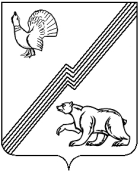 АДМИНИСТРАЦИЯ ГОРОДА ЮГОРСКАХанты-Мансийского автономного округа - ЮгрыПОСТАНОВЛЕНИЕО внесении изменений в постановлениеадминистрации города Югорска от 29.12.2020 № 2020 «О Порядке оценкиналоговых расходов города Югорска»В соответствии со статьей 174.3 Бюджетного кодекса Российской Федерации, постановлением Правительства Российской Федерации                             от 22.06.2019  № 796 «Об общих требованиях к оценке налоговых расходов субъектов Российской Федерации и муниципальных образований»:1. Внести в приложение к постановлению администрации города Югорска от 29.12.2020 № 2020 «О Порядке оценки налоговых расходов города Югорска» (с изменениями от 29.03.2021 № 407-п, от 26.09.2022                       № 2035-п) следующие изменения:1.1. Пункты 24, 25 раздела IV изложить в следующей редакции:«24. По результатам подготовки Сводного отчета уполномоченный орган готовит предварительную аналитическую записку об оценке эффективности налоговых расходов города Югорска за отчетный период.Паспорта налоговых расходов, сформированных кураторами налоговых расходов, уполномоченный орган размещает на официальном сайте органов местного самоуправления города Югорска ежегодно в срок до 01 июля текущего финансового года.Уполномоченный орган направляет предварительную аналитическую записку в Департамент финансов администрации города Югорска в сроки, установленные муниципальным правовым актом, регулирующим порядок составления проекта решения о бюджете города Югорска на очередной финансовый год и плановый период (далее – Порядок составления проекта решения о бюджете города Югорска).25. Уполномоченный орган уточняет Сводный отчет и предварительную аналитическую записку об оценке эффективности налоговых расходов города Югорска за отчетный период с учетом статистического налогового отчета по форме № 5-МН «О налоговой базе и структуре начислений по местным налогам», размещает уточненную аналитическую записку на официальном сайте органов местного самоуправления города Югорска ежегодно в срок до 10 сентября текущего финансового года и направляет её в Комиссию по бюджетным проектировкам на очередной финансовый год и плановый период                         (далее – Комиссия) в сроки, установленные Порядком составления проекта решения о бюджете города Югорска.». 1.2. Строку 15 приложения 1 к Порядку оценки налоговых расходов города Югорска признать утратившей силу.2. Опубликовать постановление в официальном печатном издании города Югорска и разместить на официальном сайте органов местного самоуправления города Югорска.3. Настоящее постановление вступает в силу после его официального опубликования и распространяется на правоотношения, возникшие                               с 01.09.2023.от 03.10.2023№ 1346-пГлава города ЮгорскаА.Ю. Харлов